LEMBAR PERSUTUJUANKONTRIBUSI IKLAN XL DI MEDIA TELEVISI DALAM MENINGKATKAN MINAT BELI
(Analisis Deskriptif Iklan XL Versi Dian Sastro di Kalangan Mahasiswa/i Fakultas Ilmu Sosial dan Ilmu Politik Universitas Pasundan)Oleh:RIDHO ILHAM
132050070SKRIPSIUntuk Memenuhi Salah Satu Syarat Ujian Guna Memperoleh Gelar SarjanaPada Program Studi Ilmu KomunikasiTelah disetujui oleh Pembimbing pada tanggalSeperti tertera dibawah iniBandung, 14 Mei 2017
Menyetujui,
Pembimbing, 

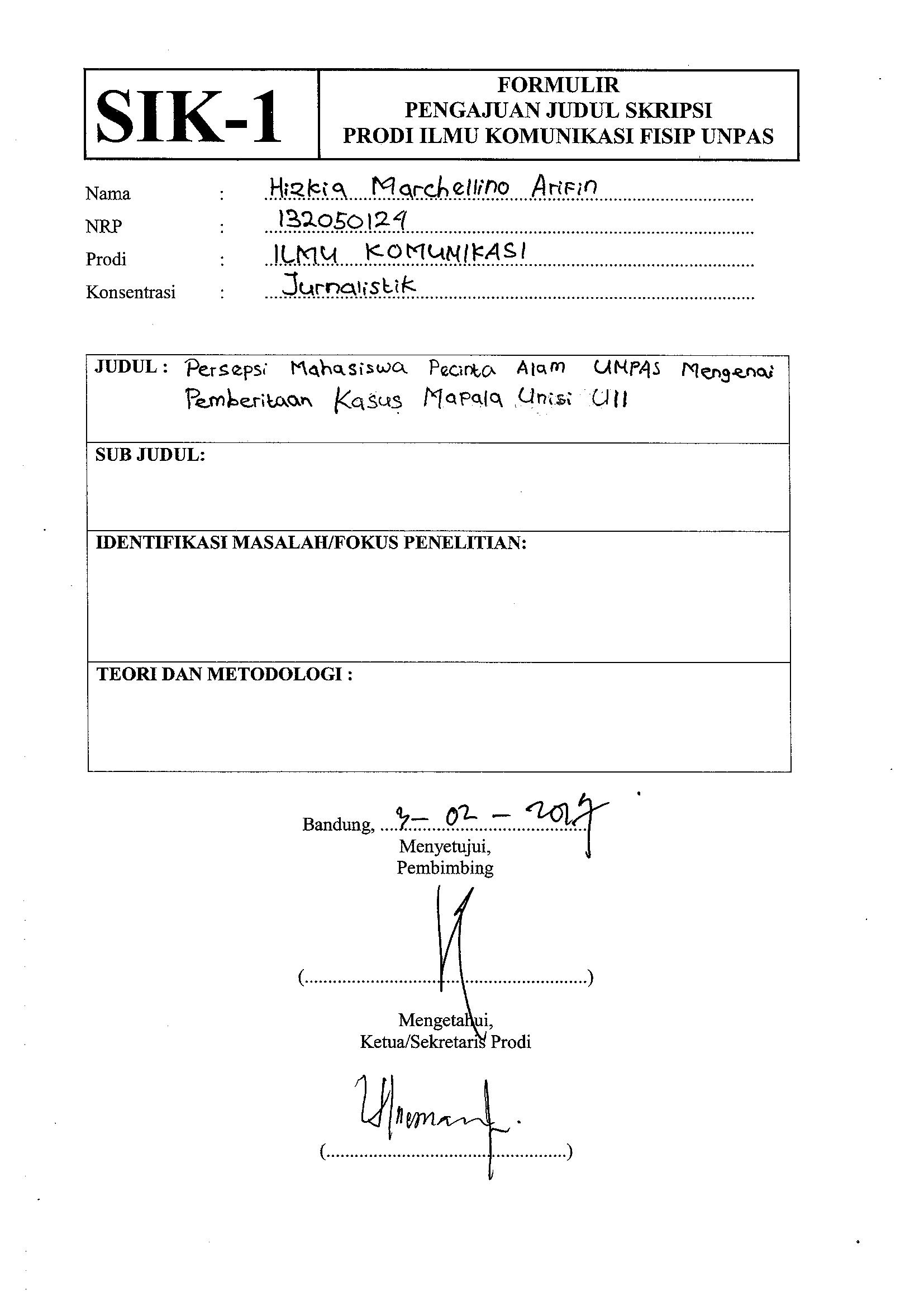 

Yanti Susila T, S.Ag., M.Si.
Mengetahui,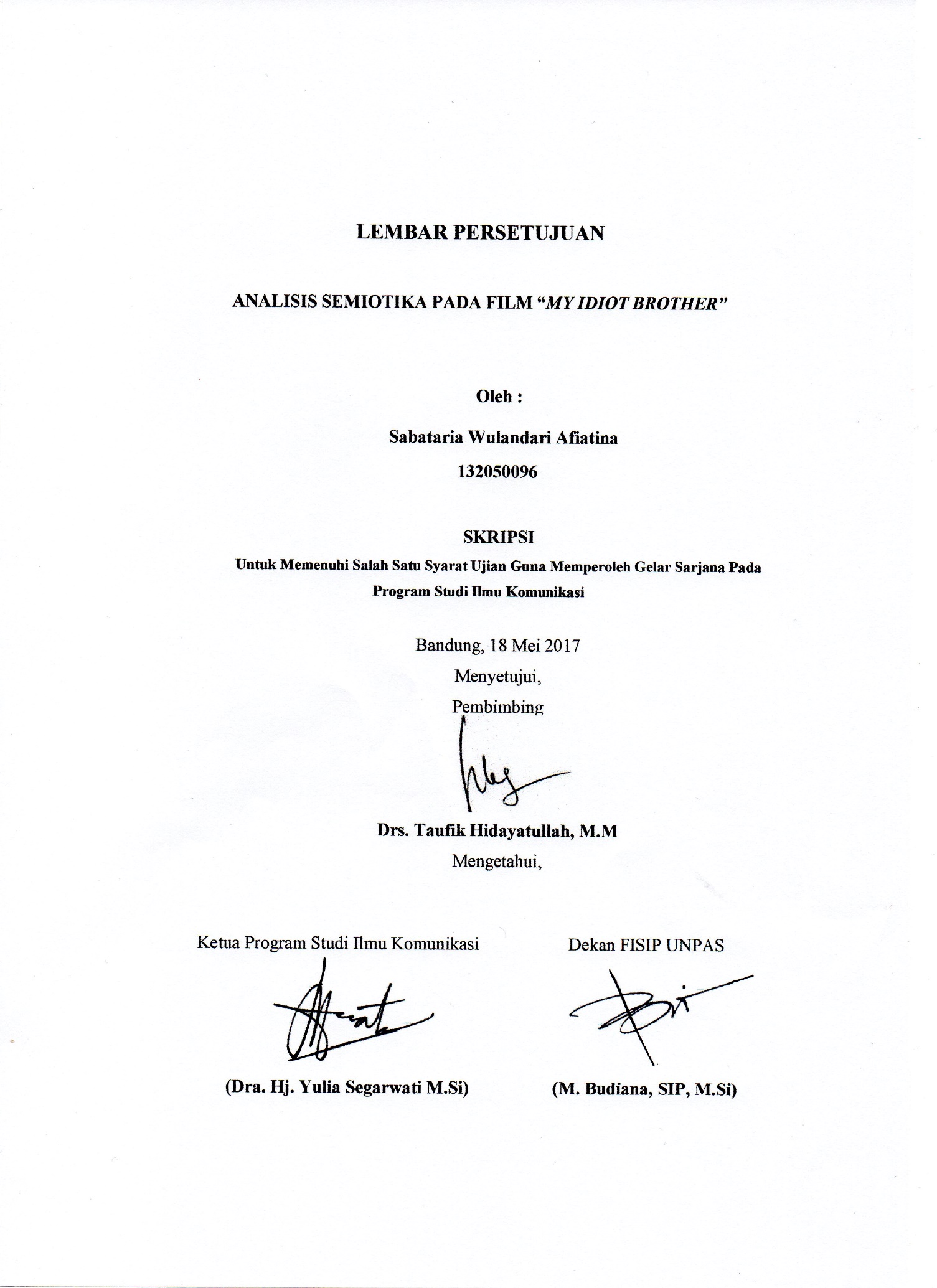 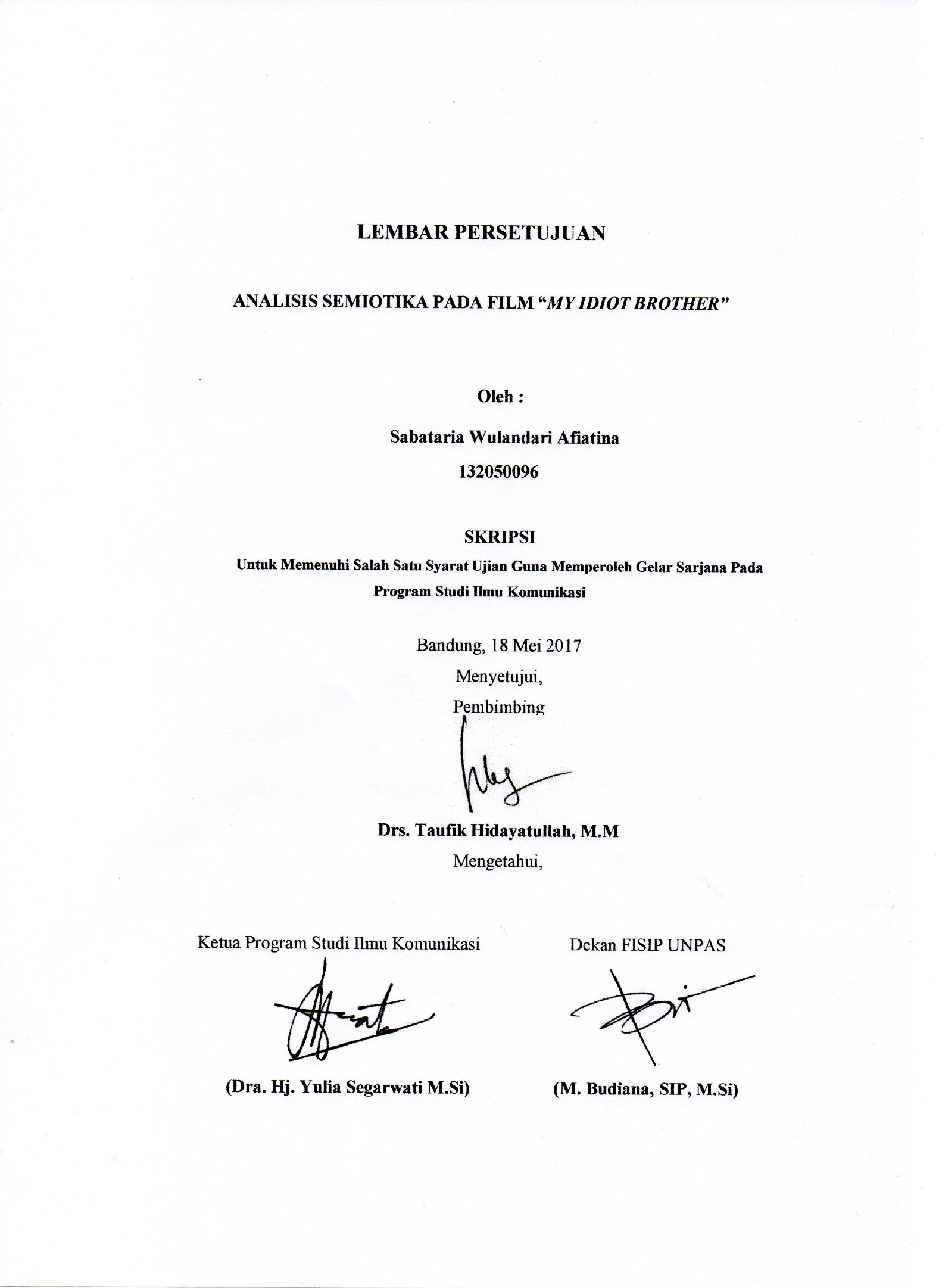 